Муниципальное образовательное учреждение      Болтинская средняя общеобразовательная школаРассмотрена                                                          								            Утвержденана заседании методического совета                                            					                        Приказ по школе №247                                             протокол №		                                                                       					            от «01»  09   2023г.от «___» ___________ 20_ г.                                                            						Директор школы ____________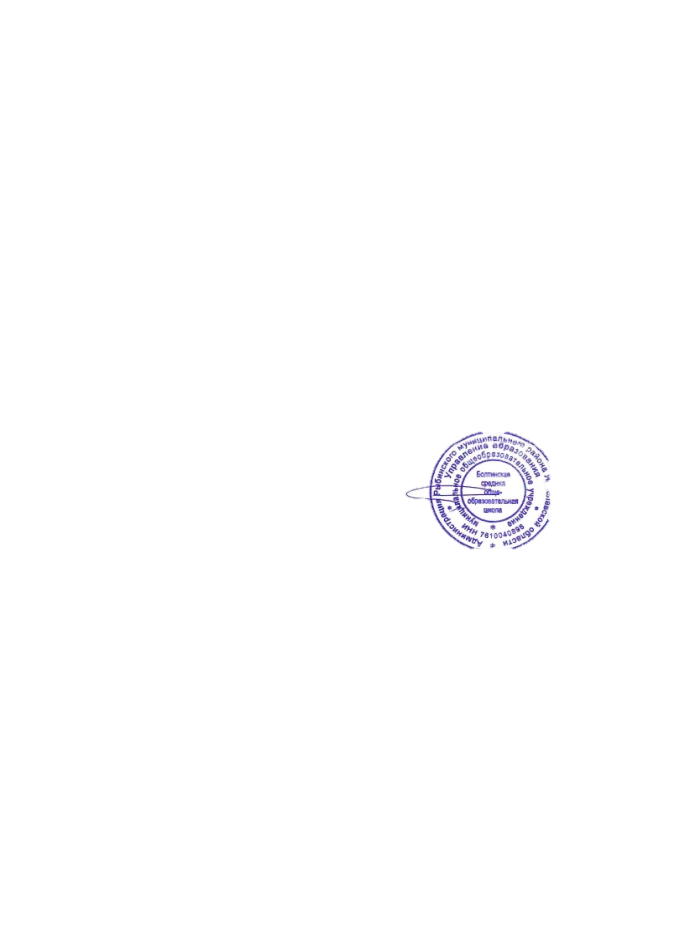                                                                                                                                          							 И.В. РыбаковаРабочая программапо учебному предмету «ФИЗИКА» основного общего образования для 9 классов (базовый уровень)                                  Учебник: А.В.Перышкин  Физика 9 класс,  «Дрофа» 2021 г.           Количество часов: 9 класс – 3 чСоставила:Котова Л.А.учитель физикиМОУ Болтинская СОШ                                                                                                                                                                                          СогласованоЗаместитель директора по УВР  ___________                                                  И.М. Греченева« ___»______________20____ г.2023г.Пояснительная запискаНастоящая программа по физике для 9 класса реализуется на основе следующих нормативных документов: Федерального закона Российской Федерации от 29 декабря 2012 г. N 273-ФЗ «Об образовании в Российской Федерации»;Приказа Министерства образования и науки России от 17 декабря 2010 г. № 1897 "Об утверждении и введении в действие федерального государственного образовательного стандарта основного общего образования" Учебного плана МОУ Болтинской СОШ на 2020-2021 учебный годРабочей программы по физике для основной школы. (Физика. Рабочие программы. Предметная линия учебников А. В. Перышкин, Е. М. Гутник Дрофа, 2021Программа ориентирована на УМК: Перышкин А.В., Е. М. Гутник. Физика-9 – М.: Дрофа, 2019 (ФГОС)Планируемые результаты освоения предмета, учебного курса, курса внеурочной деятельностиЛичностные результаты:сформирование познавательных интересов, интеллектуальных и творческих способностей учащихся;убежденность в возможности познания природы, в необходимости разумного использования достижений науки и технологий для дальнейшего развития человеческого общества, уважение к творцам науки и техники, отношение к физике как элементу общечеловеческой культуры;самостоятельность в приобретении новых знаний и практических умений;мотивация образовательной деятельности школьников на основе личностно ориентированного подхода;формирование ценностных отношений друг к другу, учителю, авторам открытий и изобретений, результатам обучения.Метапредметные результаты:овладение навыками самостоятельного приобретения новых знаний, организации учебной деятельности, постановки целей, планирования, самоконтроля и оценки результатов своей деятельности, умениями предвидеть возможные результаты своих действий;понимание различий между исходными фактами и гипотезами для их объяснения, теоретическими моделями и реальными объектами, овладение универсальными учебными действиями на примерах гипотез для объяснения известных фактов и экспериментальной проверки выдвигаемых гипотез, разработки теоретических моделей процессов или явлений;формирование умений воспринимать, перерабатывать и предъявлять информацию в словесной, образной, символической формах, анализировать и перерабатывать полученную информацию в соответствии с поставленными задачами, выделять основное содержание прочитанного текста, находить в нем ответы на поставленные вопросы и излагать его;приобретение опыта самостоятельного поиска, анализа и отбора информации с использованием различных источников и новых информационных технологий для решения поставленных задач;развитие монологической и диалогической речи, умения выражать свои мысли и способности выслушивать собеседника, понимать его точку зрения, признавать право другого человека на иное мнение;освоение приемов действий в нестандартных ситуациях, овладение эвристическими методами решения проблем;формирование умений работать в группе с выполнением различных социальных релей, представлять и отстаивать свои взгляды и убеждения, вести дискуссию.Предметные результаты изучения курса физики в 9 классеВыпускник научится:-соблюдать правила безопасности и охраны труда при работе с учебным и лабораторным оборудованием;-понимать смысл основных физических терминов: физическое тело, физическое явление, физическая величина, единицы измерения;-распознавать проблемы, которые можно решить при помощи физических методов; анализировать отдельные этапы проведения исследований и интерпретировать результаты наблюдений и опытов;-ставить опыты по исследованию физических явлений или физических свойств тел без использования прямых измерений; при этом формулировать проблему/задачу учебного эксперимента; собирать установку из предложенного оборудования; проводить опыт и формулировать выводы.Примечание. При проведении исследования физических явлений измерительные приборы используются лишь как датчики измерения физических величин. Записи показаний прямых измерений в этом случае не требуется.-понимать роль эксперимента в получении научной информации;-проводить прямые измерения физических величин:, радиационный фон (с использованием дозиметра); при этом выбирать оптимальный способ измерения и использовать простейшие методы оценки погрешностей измерений.Примечание. Любая учебная программа должна обеспечивать овладение прямыми измерениями всех перечисленных физических величин.-проводить исследование зависимостей физических величин с использованием прямых измерений: при этом конструировать установку, фиксировать результаты полученной зависимости физических величин в виде таблиц и графиков, делать выводы по результатам исследования;-проводить косвенные измерения физических величин: при выполнении измерений собирать экспериментальную установку, следуя предложенной инструкции, вычислять значение величины и анализировать полученные результаты с учетом заданной точности измерений;-анализировать ситуации практико-ориентированного характера, узнавать в них проявление изученных физических явлений или закономерностей и применять имеющиеся знания для их объяснения;-понимать принципы действия машин, приборов и технических устройств, условия их безопасного использования в повседневной жизни;-использовать при выполнении учебных задач научно-популярную литературу о физических явлениях, справочные материалы, ресурсы Интернет.Механические явленияВыпускник научится:-распознавать механические явления и объяснять на основе имеющихся знаний основные свойства или условия протекания этих явлений: равномерное и неравномерное движение, равномерное и равноускоренное прямолинейное движение, относительность механического движения, свободное падение тел, равномерное движение по окружности, инерция, взаимодействие тел, реактивное движение, колебательное движение, резонанс, волновое движение (звук);-описывать изученные свойства тел и механические явления, используя физические величины: перемещение, скорость, ускорение, период обращения, импульс тела, кинетическая энергия, потенциальная энергия, амплитуда, период и частота колебаний, длина волны и скорость ее распространения. При описании правильно трактовать физический смысл используемых величин, их обозначения и единицы измерения, находить формулы, связывающие данную физическую величину с другими величинами, вычислять значение физической величины;-анализировать свойства тел, механические явления и процессы, используя физические законы: закон сохранения энергии, закон всемирного тяготения, принцип суперпозиции сил (нахождение равнодействующей силы), I, II и III законы Ньютона, закон сохранения импульса, закон Гука, при этом различать словесную формулировку закона и его математическое выражение; -различать основные признаки изученных физических моделей: материальная точка, инерциальная система отсчета;-решать задачи, используя физические законы (закон сохранения энергии, закон всемирного тяготения, принцип суперпозиции сил, I, II и III законы Ньютона, закон сохранения импульса, закон Гука,) и формулы, связывающие физические величины (ускорение, импульс тела, кинетическая энергия, потенциальная энергия, сила трения скольжения, коэффициент трения, амплитуда, период и частота колебаний, длина волны и скорость ее распространения): -на основе анализа условия задачи записывать краткое условие, выделять физические величины, законы и формулы, необходимые для ее решения, проводить расчеты и оценивать реальность полученного значения физической величины. Электрические и магнитные явленияВыпускник научится:-распознавать электромагнитные явления и объяснять на основе имеющихся знаний основные свойства или условия протекания этих явлений: электромагнитная индукция, действие магнитного поля на проводник с током и на движущуюся заряженную частицу, действие электрического поля на заряженную частицу, электромагнитные волны, дисперсия света.-описывать изученные свойства тел и электромагнитные явления, используя физические величины: скорость электромагнитных волн, длина волны и частота света; при описании верно трактовать физический смысл используемых величин, их обозначения и единицы измерения; находить формулы, связывающие данную физическую величину с другими величинами.-приводить примеры практического использования физических знаний о электромагнитных явлениях-решать задачи, используя физические законы (скорость электромагнитных волн, длина волны и частота света,): на основе анализа условия задачи записывать краткое условие, выделять физические величины, законы и формулы, необходимые для ее решения, проводить расчеты и оценивать реальность полученного значения физической величины.Квантовые явленияВыпускник научится:-распознавать квантовые явления и объяснять на основе имеющихся знаний основные свойства или условия протекания этих явлений: естественная и искусственная радиоактивность, α-, β- и γ-излучения, возникновение линейчатого спектра излучения атома;-описывать изученные квантовые явления, используя физические величины: массовое число, зарядовое число, период полураспада, энергия фотонов; при описании правильно трактовать физический смысл используемых величин, их обозначения и единицы измерения; находить формулы, связывающие данную физическую величину с другими величинами, вычислять значение физической величины;-анализировать квантовые явления, используя физические законы и постулаты: закон сохранения энергии, закон сохранения электрического заряда, закон сохранения массового числа, закономерности излучения и поглощения света атомом, при этом различать словесную формулировку закона и его математическое выражение;-различать основные признаки планетарной модели атома, нуклонной модели атомного ядра;-приводить примеры проявления в природе и практического использования радиоактивности, ядерных и термоядерных реакций, спектрального анализа.Рабочая программа (содержание образования)ФИЗИКА9 класс (Перышкин А.В.)МеханикаОсновы кинематикиМеханическое движение. Относительность движения. Система отсчета. Материальная точка как модель физического тела. Траектория. Путь и перемещение. Физические величины, необходимые для описания движения и взаимосвязь между ними (путь, перемещение, скорость, ускорение, время движения).Скорость – векторная величина. Модуль вектора скорости. Равномерное прямолинейное движение. Относительность механического движения. Графики зависимости пути и модуля скорости от времени движения.Ускорение – векторная величина. Равноускоренное прямолинейное движение. Графики зависимости пути и модуля скорости равноускоренного прямолинейного движения от времени движения.Движение по окружности с постоянной по модулю скоростью. Центростремительное ускорение. Ускорение свободного падения.Фронтальные лабораторные работыИсследование равноускоренного движения тела без начальной скорости.ДемонстрацииОтносительность движения.Прямолинейное и криволинейное движение.Стробоскоп.Спидометр.Сложение перемещений.Падение тел в воздухе и разряженном газе (в трубке Ньютона).Определение ускорения при свободном падении.Направление скорости при движении по окружности.Основы динамикиИнерция. Инертность тел.Первый закон Ньютона. Инерциальная система отсчета. Масса – скалярная величина. Сила – векторная величина. Второй закон Ньютона. Сложение сил. Третий закон Ньютона. Свободное падение тел. Гравитационные силы. Закон всемирного тяготения. Сила тяжести. Движение искусственных спутников. Расчет первой космической скорости.Сила упругости. Закон Гука. Вес тела, движущегося с ускорением по вертикали. Невесомость и перегрузки.Сила трения.Фронтальные лабораторные работыИзмерение ускорения свободного падения.ДемонстрацииПроявление инерции.Сравнение масс.Измерение сил.Второй закон Ньютона.Сложение сил, действующих на тело под углом друг к другу.Третий закон Ньютона.Законы сохранения в механикеИмпульс тела. Закон сохранения импульса. Реактивное движение. Устройство ракеты. Значение работ К.Э. Циолковского для космонавтики. Достижения в освоении космического пространства.ДемонстрацииЗакон сохранения импульса.Реактивное движение.Модель ракеты.Механические колебания и волныМеханические колебания. Свободные колебания. Амплитуда, период, частота, фаза колебаний. Математический маятник. Формула периода колебаний математического маятника. Колебания груза на пружине. Формула периода колебаний пружинного маятника.Превращение энергии при колебательном движении. Вынужденные колебания. Резонанс.Распространение колебаний в упругих средах. Механические волны в однородных средах. Поперечные и продольные волны. Длина волны. Связь длины волны со скоростью ее распространения и периодом (частотой).Звуковые волны. Звук как механическая волна. Скорость звука. Громкость и высота звука. Эхо. Акустический резонанс. Ультразвук и его применение.Фронтальные лабораторные работыИсследование зависимости периода и частоты колебаний математического маятника от его длины.ДемонстрацииСвободные колебания груза на нити и груза на пружине.Зависимость периода колебаний груза на пружине от жесткости пружины и массы груза.Зависимость периода колебаний груза на нити от ее длины.Вынужденные колебания.Резонанс маятников.Применение маятника в часах.Распространение поперечных и продольных волн.Колеблющиеся тела как источник звука.Зависимость громкости звука от амплитуды колебаний.Зависимость высоты тона от частоты колебаний.Электромагнитные явленияНапряженность электрического поля. Действие электрического поля на электрические заряды. Конденсатор. Энергия электрического поля конденсатора.Магнитное поле. Однородное и неоднородное магнитное поле. Магнитное поле тока. Направление тока и направление линий его магнитного поля. Правило буравчика. Правило левой руки. Действие магнитного поля на проводник с током и движущуюся заряженную частицу. Сила Ампера и сила Лоренца. Электроизмерительные приборы. Явление электромагнитной индукция. Опыты Фарадея. Магнитный поток. Электромагнитные колебания. Колебательный контур. Переменный ток. Электрогенератор. Трансформатор.Преобразование электроэнергии в электрогенераторах. Передача электрической энергии на расстояние. Экологические проблемы, связанные с тепловыми и гидроэлектростанциями. Электромагнитное поле. Электромагнитные волны и их свойства. Скорость распространения электромагнитных волн. Принципы радиосвязи и телевидения. Влияние электромагнитных излучений на живые организмы. Свет – электромагнитная волна. Закон преломления света. Дисперсия света. Интерференция и дифракция света.Фронтальные лабораторные работыИзучение явления электромагнитной индукции.ДемонстрацииОбнаружение магнитного поля проводника с током.Расположение магнитных стрелок вокруг прямого проводника с током.Усиление магнитного поля катушки с током введением в нее железного сердечника.Применение электромагнитов.Движение прямого проводника и рамки с током в магнитное поле.Устройство и действие электрического двигателя постоянного тока.Модель генератора переменного тока.Взаимодействие постоянных магнитов.Строение атома и атомного ядра Радиоактивность как свидетельство сложного строения атомов. Альфа-, бета - и гамма-излучения. Период полураспада. Строение атомов. Планетарная модель атома. Квантовый характер поглощения и испускания света атомами. Линейчатые спектры. Опыты Резерфорда. Радиоактивные превращения атомных ядер. Состав атомного ядра. Протон, нейтрон и электрон. Зарядовое, массовое числа. Закон Эйнштейна о пропорциональности массы и энергии. Дефект масс и энергия связи атомных ядер. Ядерные реакции. Деление и синтез ядер. Сохранение зарядового и массового чисел при ядерных реакциях. Энергия связи частиц в ядре. Выделение энергии при делении и синтезе ядер. Источники энергии Солнца и звезд. Излучение звезд. Ядерная энергетика. Экологические проблемы работы атомных электростанций.Влияние радиоактивных излучений на живые организмы. Методы наблюдения и регистрации частиц в ядерной физике. Дозиметрия.Фронтальная лабораторная работаИзучение деления ядра атома урана по фотографии треков.Изучение треков заряженных частиц по готовым фотографиям.Строение и эволюция ВселеннойГеоцентрическая и гелиоцентрическая системы мира. Физическая природа небесных тел Солнечной системы. Происхождение Солнечной системы. Физическая природа Солнца и звезд. Строение Вселенной. Эволюция Вселенной. Гипотеза Большого взрыва. Оборудование и приборыКомпьютер в выходом в интернет, мультимедиапроектор, экран, комплект электронных пособий по курсу физики 9 класс.Графопроектор.Комплект электроснабжения кабинета физики.Телевизор, DVD-проигрыватель, видеомагнитофон.Набор учебно-познавательной литературы.Комплекты компьютерных экспериментов «Живая физика»Компьютерный измерительный блок с набором датчиков, осциллографическая приставка.Комплект лабораторного оборудования «ГИА-лаборатория»: механические явления; тепловые явления; электромагнитные явления; оптические и квантовые явления.Лаборатория L-микро (демонстрационный эксперимент по физике): механика; геометрическая оптика; электричество (1, 2, 3), набор электроизмерительных приборов постоянного и переменного тока; тепловые явления; газовые законы и свойства насыщенных паров; оптика; волновые явления на поверхности жидкости; комплект по механике поступательного прямолинейного движения (согласованный с компьютерным измерительным блоком).Лаборатория L-микро (физика в ученическом эксперименте): механика, оптика, электричество, молекулярная физика и термодинамика.Комплект для изучения свойств электромагнитных волн.Комплект приборов для изучения для изучения принципов радиоприема и радиопередачи.Набор по электростатике.Таблицы по физике.        Интернет-ресурсыОткрытый класс. Сетевое образовательное сообщество. http://www.openclass.ru/node/109715 Единая коллекция цифровых образовательных ресурсов. http://school-collection.edu.ru/catalog/ Федеральный центр информационно-образовательных ресурсов. http://www.fcior.edu.ru/ Интернет урок.      http://interneturok.ru/ru/school/physics/5. Газета «1 сентября» материалы по физике. http://archive.1september.ru/fiz6. Анимации физических объектов. http://physics.nad.ru/7. Физика 7-9 +.http://www.kursk.ru/win/client/gimn http://www.kursk.ru/ 8. Живая физика: обучающая программа. http://www.int-edu.ru/soft/fiz.html 9. Уроки физики с использованием Интернета. http://www.phizinter.chat.ru/ Физика.ru. http://www.fizika.ru/ Физика: коллекция опытов. http://experiment.edu.ru/ Физика: электронная коллекция опытов. http://www.school.edu.ru/projects/physicexp14. Федеральные тесты по механике. ://rostest.runnet.ru/cgi-bin/topic.cgi?topic=Physics15. Ускорение тел. Равноускоренное движение тел. http://www.school363.1t.ru/dist http://www.school363.1t.ru/Распределение учебного времени, отведенного на изучение отдельных разделов курсаКоличество часов для проведения контрольных работУчебно-тематическое планирование по физике 9 класс  2021-2022 учебный год(105 часа – 3 часа в неделю)         Оборудование кабинета физики, необходимое для реализации рабочей программыСредства обучения.Раздел (тема)Количество часов в рабочей программеЗаконы взаимодействия и движения тел 39Механические колебания и волны. Звук15Электромагнитное поле23Строение атома и атомного ядра 16Строение и эволюция Вселенной6Обобщающее повторение3Итого102№п/пНаименование разделов и темВсего часовВ том числе на:В том числе на:№п/пНаименование разделов и темВсего часовурокиКонтрольные, самостоятельные, лабораторно-практические работы, уроки развития речи1Законы взаимодействия и движения тел 3935Лабораторная работа №1 «Исследование равноускоренного движения без начальной скорости».Контрольная работа №1 «Прямолинейное равномерное и равноускоренное движение»Лабораторная работа №2 «Исследование свободного падения тел».Контрольная работа №2 «Законы динамики»2Механические колебания и волны Звук1513Лабораторная работа № 4 «Исследование зависимости периода и частоты свободных колебаний нитяного маятника от длины нити».Контрольная работа № 3 по теме «Механические колебания и волны»3Электромагнитное поле2320Лабораторная работа №5 «Изучение явления электромагнитной индукции»2. Лабораторная работа № 6 «Наблюдение сплошного и линейчатого спектров испускания»Контрольная работа № 4 по теме «Электромагнитное поле. Электромагнитные колебания и волны»4Строение атома и атомного ядра 1614Лабораторная работа № 7 «Изучение треков заряженных частиц по готовым фотографиям».Контрольная работа № 5 «Строение атома и атомного ядра».5Строение и эволюция Вселенной66повторение33Итого:1029111Дата проведения№урокаКол-вочасовТема    урокаУмения и навыки, требования к уровню подготовки учащихсяОсобые формы организации урокаИспользование ПО, ЦОР, учебного оборудованияИспользование ПО, ЦОР, учебного оборудованияДата проведения№урокаКол-вочасовТема    урокаУмения и навыки, требования к уровню подготовки учащихсяОсобые формы организации урокаРАЗДЕЛ I. Законы движения и взаимодействия (39 часов)РАЗДЕЛ I. Законы движения и взаимодействия (39 часов)РАЗДЕЛ I. Законы движения и взаимодействия (39 часов)РАЗДЕЛ I. Законы движения и взаимодействия (39 часов)РАЗДЕЛ I. Законы движения и взаимодействия (39 часов)РАЗДЕЛ I. Законы движения и взаимодействия (39 часов)РАЗДЕЛ I. Законы движения и взаимодействия (39 часов)РАЗДЕЛ I. Законы движения и взаимодействия (39 часов)11Вводный инструктаж по Т.Б. Материальная точка. Система отсчёта.Знать понятия: траектория, путь, перемещение. Уметь объяснять их физический смысл,определять координаты движущегося тела.Тест или физический диктант.21 Траектория. Путь. Перемещение.Знать понятия: механическое движение, материальная точка, тело отсчёта, система отсчёта. Уметь приводить примеры механического движения.Тест или задания на соответствие31Определение координаты движущегося тела.Знать понятия: траектория, путь, перемещение. Уметь объяснять их физический смысл,определять координаты движущегося тела.Лекция, составление опорного конспекта41Перемещение при  прямолинейном равномерном движении движение. Знать физический смысл понятия скорость; законы прямолинейного равномерного движения. Уметь описать и объяснить движение. Индивидуальная работа.51Графическое представление прямолинейного равномерного движения.Знать уравнения зависимости скорости и координаты от времени при прямолинейном равномерном движении.Уметь читать и анализировать графики зависимости скорости и координаты от времени, уметь составлять уравнения по приведённым графикам.Чтение графиков, определение физических величин.62Решение задач на прямолинейное равномерное движение.Уметь решать аналитически и графически задачи на определение места и времени встречи двух тел, на определение координаты движущегося тела, на определение связей между кинематическими величинами.Индивидуальная работа.7Решение задач на прямолинейное равномерное движение.Уметь решать аналитически и графически задачи на определение места и времени встречи двух тел, на определение координаты движущегося тела, на определение связей между кинематическими величинами.Индивидуальная работа.81Прямолинейное равноускоренное движение. Ускорение.Знать физический смысл понятия скорости; средней скорости, мгновенной скорости,уравнения зависимости скорости от времени при прямолинейном равноускоренном движении.Уметь читать и анализировать графики зависимости скорости от времени, уметь составлять уравнения по приведённым графикам.Лекция, составление опорного конспекта.91Скорость равноускоренного прямолинейного движения. График скорости.Знать физический смысл понятия скорости; средней скорости, мгновенной скорости,уравнения зависимости скорости от времени при прямолинейном равноускоренном движении.Уметь читать и анализировать графики зависимости скорости от времени, уметь составлять уравнения по приведённым графикам.Лекция, составление опорного конспекта.101Решение задач на прямолинейное равноускоренное  движениеУметь решать аналитически и графически задачи на определение места и времени встречи двух тел, на определение координаты движущегося тела, на определение связей между кинематическими величинами.Индивидуальная работа.111Перемещение при прямолинейном  равноускоренном движении.Знать законы прямолинейного равноускоренного движения. Уметь определять путь, перемещение и среднюю скорость при прямолинейном равноускоренном движении, читать графики пути и скорости, составлять уравнения прямолинейного равноускоренного движения.Тест или задание на соответствие121Перемещение при прямолинейном равноускоренном движении без начальной скорости.Уметь решать задачи на определение скорости тела и его координаты в любой момент времени по заданным начальным условиям. Самостоятельная работа, решение задач разной степени сложности.131Графический метод решения задач на равноускоренное движение.Уметь, используя график зависимости скорости от времени, определять путь, пройденный телом.Исследовательская работа.141Графический метод решения задач на равноускоренное движение.Уметь, используя график зависимости скорости от времени, определять путь, пройденный телом.Исследовательская работа.151Лабораторная работа №1 «Исследование равноускоренного движения без начальной скорости».Уметь определять ускорение равноускоренного движения, записывать результат измерений в виде таблицы, делать выводы о проделанной работе и анализировать полученные результаты; собирать установки для эксперимента по описанию, рисунку, или схеме и проводить наблюдения изучаемых явлений.Лабораторная работа, наличие таблицы, рисунка, правильные прямые, измерения, ответ с единицами измерения в СИ, вывод.161Повторение и обобщение материала по теме «Равномерное и равноускоренное движение»Знать основные формулы равномерного и равноускоренного движения. Уметь приводить и объяснять примеры равномерного, применять формулы при практических расчётах.Индивидуальная работа.161Повторение и обобщение материала по теме «Равномерное и равноускоренное движение»Знать основные формулы равномерного и равноускоренного движения. Уметь приводить и объяснять примеры равномерного, применять формулы при практических расчётах.Индивидуальная работа.171Контрольная работа №1 «Прямолинейное равномерное и равноускоренное движение»Уметь применять полученные знания при решении задач.Контрольная работа.181Относительность механического движения.Уметь использовать разные методы измерения скорости тел.Понимать закон сложения скоростей.Уметь использовать закон сложения скоростей при решении задач.Тест с взаимопроверкой191Инерциальные системы отсчета. Первый закон НьютонаЗнать формулировку закона инерции, первого закона Ньютона, понятие «Инерциальные системы отсчёта»; вклад зарубежных учёных, оказавших наибольшее влияние на развитие физики.Уметь объяснять результаты наблюдений и экспериментов: смену дня и ночи в системе отсчёта, связанной с Землёй, в системе отсчёта, связанной с Солнцем; оценивать значение перемещения и скорости тела, описывать траекторию движения одного и того же тела относительно разных систем отсчёта, объяснять применение явления инерции.Физический диктант201Второй закон Ньютона.Знать смысл понятий: взаимодействие, инертность, закон; смысл физических величин: скорость, ускорение, сила, масса, делать выводы на основе экспериментальных данных.Знать формулировку Второго закона Ньютона.Уметь вычислять равнодействующую силы, используя второй закон Ньютона при решении задач, объяснять движение тела под действием силы тяжести.Физический диктант211Третий закон Ньютона.Знать формулировку третьего закона Ньютона. Физический 211Третий закон Ньютона.Знать формулировку третьего закона Ньютона. 211Третий закон Ньютона.Знать формулировку третьего закона Ньютона. диктант или тест.221Решение задач с применением законов Ньютона.Знать формулировки законов Ньютона, соотношение между силой и ускорением, понятие массы, её обозначение, единицу измерения.Уметь решать задачи по теме.Самостоятельная работа или тест, решение задач разной степени сложности.231Решение задач с применением законов Ньютона.Знать формулировки законов Ньютона, соотношение между силой и ускорением, понятие массы, её обозначение, единицу измерения.Уметь решать задачи по теме.Самостоятельная работа или тест, решение задач разной степени сложности.241Свободное падение.Знать формулу для расчёта параметров при свободном падении. Уметь решать задачи на расчёт скорости и высоты при свободном движении.Уметь объяснить физический смысл свободного падения.Лекция, составление опорного конспекта.251Решение задач  на свободное падение тел.Уметь решать задачи по теме.261Движение тела, брошенного вертикально вверх. Решение задач. Знать формулу для расчёта параметров при свободном падении. Уметь решать задачи на расчёт скорости и высоты при свободном движении.Уметь объяснить физический смысл свободного падения.Лекция, составление опорного конспекта.27Движение тела, брошенного горизонтально.Уметь решать прямую и обратную задачи кинематики при движении тел, брошенных горизонтально.Уметь записывать уравнения траектории движения тела, определять скорость в любой момент времени.Лекция, составление опорного конспекта.281Решение задач  на движение тела, брошенного горизонтально  вверх. Уметь решать задачи по теме. Уметь записывать уравнения траектории движения тела, определять скорость в любой момент времени.291Лабораторная работа №2 «Исследование  свободного падения тел».контрольУметь определять ускорение свободного падения тела.Исследовать  ускорение свободного падения. Лабораторная работа, наличие таблицы, рисунка, правильные прямые измерения. Ответ с единицами измерения в системе СИ, вывод.301Закон Всемирного тяготения. Решение задач на закон всемирного тяготения.Знать историю открытия закона Всемирного тяготения.Знать смысл величин: «постоянная всемирного тяготения», «ускорение свободного падения».Уметь рассчитывать силу тяготения в зависимости от расстояния между телами, ускорение свободного падения для тела, поднятого над землёй в разных широтах, находящегося на других планетах, объяснять приливы, отливы и другие подобные явления.Самостоятель301Закон Всемирного тяготения. Решение задач на закон всемирного тяготения.Знать историю открытия закона Всемирного тяготения.Знать смысл величин: «постоянная всемирного тяготения», «ускорение свободного падения».Уметь рассчитывать силу тяготения в зависимости от расстояния между телами, ускорение свободного падения для тела, поднятого над землёй в разных широтах, находящегося на других планетах, объяснять приливы, отливы и другие подобные явления.301Закон Всемирного тяготения. Решение задач на закон всемирного тяготения.Знать историю открытия закона Всемирного тяготения.Знать смысл величин: «постоянная всемирного тяготения», «ускорение свободного падения».Уметь рассчитывать силу тяготения в зависимости от расстояния между телами, ускорение свободного падения для тела, поднятого над землёй в разных широтах, находящегося на других планетах, объяснять приливы, отливы и другие подобные явления.ная работа, тест311Ускорение свободного падения на Земле и других небесных телах.Знать смысл величин: «ускорение свободного падения».Уметь рассчитывать силу тяготения в зависимости от расстояния между телами, ускорение свободного падения для тела, поднятого над землёй в разных широтах, находящегося на других планетах, объяснять приливы, отливы и другие подобные явления.Групповая фронтальная работа321Прямолинейное и криволинейное движение.Уметь описывать и объяснять физические явления: движение  тела по окружности. Лекция, составление опорного конспекта.331Движение тела по окружности с постоянной по модулю скоростью.Уметь решать прямую и обратную задачи кинематики при движении тел по окружности. Уметь записывать уравнения траектории движения тела, определять скорость в любой момент времени.Лекция, составление опорного конспекта.341Искусственные спутники Земли.Знать ИЗС, условия их запуска на круговую и эллиптическую орбиты.Уметь использовать формулу первой космической скорости.Понимать её назначение и роль при планировании запуска ИЗС.Уметь пояснять требования к высоте ИСЗ над землёй, приводить примеры конкретных запусков, иметь представление о второй и третьей космических скоростях и соответствующих орбитах, проводить расчёты по формулам.Групповая фронтальная работа351Импульс. Закон сохранения импульса.Знать смысл понятий: взаимодействие, закон, импульс; смысл физических величин: скорость, ускорение, сила, масса, импульс; смысл физических законов: закон сохранения импульса.Уметь описывать и объяснять физические явления: механическое взаимодействие тел; приводить примеры практического использования физических знаний: закон сохранения импульса. Вклад зарубежных учёных, оказавших наибольшее влияние на развитие физики.Лекция. Состав351Импульс. Закон сохранения импульса.Знать смысл понятий: взаимодействие, закон, импульс; смысл физических величин: скорость, ускорение, сила, масса, импульс; смысл физических законов: закон сохранения импульса.Уметь описывать и объяснять физические явления: механическое взаимодействие тел; приводить примеры практического использования физических знаний: закон сохранения импульса. Вклад зарубежных учёных, оказавших наибольшее влияние на развитие физики.351Импульс. Закон сохранения импульса.Знать смысл понятий: взаимодействие, закон, импульс; смысл физических величин: скорость, ускорение, сила, масса, импульс; смысл физических законов: закон сохранения импульса.Уметь описывать и объяснять физические явления: механическое взаимодействие тел; приводить примеры практического использования физических знаний: закон сохранения импульса. Вклад зарубежных учёных, оказавших наибольшее влияние на развитие физики.ление опорного конспекта.361Решение задач на закон сохранения импульса.Уметь применять полученные знания для решения физических задач по теме «Импульс».Самостоятельная работа или задания на соответствие.371Реактивное движение. Знать сущность реактивного движения, назначение, конструкцию и принцип действия ракет, иметь представление о многоступенчатых ракетах, владеть исторической информацией о развитии космического кораблестроения и вехах космонавтики. Уметь пользоваться законом сохранения импульса при решении задач на реактивное движение.Тест или беседа по вопросам урока, сообщения учащихся, презентации.381Повторение и обобщение материала по теме «Законы Ньютона. Закон сохранения импульса»Знать основные формулы  Закона Ньютона, закон сохранения импульса.Уметь приводить и объяснять примеры, применять формулы при практических расчётах.Индивидуальная работа.391Контрольная работа №2 «Законы динамики»Уметь применять полученные знания при решении задач.Контрольная работа.РАЗДЕЛ П. МЕХАНИЧЕСКИЕ КОЛЕБАНИЯ И ВОЛНЫ. ЗВУК (15 часов)РАЗДЕЛ П. МЕХАНИЧЕСКИЕ КОЛЕБАНИЯ И ВОЛНЫ. ЗВУК (15 часов)РАЗДЕЛ П. МЕХАНИЧЕСКИЕ КОЛЕБАНИЯ И ВОЛНЫ. ЗВУК (15 часов)РАЗДЕЛ П. МЕХАНИЧЕСКИЕ КОЛЕБАНИЯ И ВОЛНЫ. ЗВУК (15 часов)РАЗДЕЛ П. МЕХАНИЧЕСКИЕ КОЛЕБАНИЯ И ВОЛНЫ. ЗВУК (15 часов)РАЗДЕЛ П. МЕХАНИЧЕСКИЕ КОЛЕБАНИЯ И ВОЛНЫ. ЗВУК (15 часов)РАЗДЕЛ П. МЕХАНИЧЕСКИЕ КОЛЕБАНИЯ И ВОЛНЫ. ЗВУК (15 часов)РАЗДЕЛ П. МЕХАНИЧЕСКИЕ КОЛЕБАНИЯ И ВОЛНЫ. ЗВУК (15 часов)401Механические колебания. Колебательные системы: математический маятник, пружинный маятник.Знать определения колебательной системы, колебательного движения, его причины, гармонического колебания, параметры колебательного движения, единицы измерения.Уметь определять амплитуду, период и частоту колебания.Лекция. Опорный конспект.411Величины, характеризующие колебательное движение. Периоды колебаний различных маятников.Знать понятие математического маятника, пружинного маятника, процесс превращения энергии при колебаниях. Уметь объяснять превращения энергии при колебаниях, определять амплитуду, период и частоту колебаний нитяного маятника и пружинного маятника.Тест или задания на соответствие, решение задач разной степени сложности.421Решение задач по теме «Механические колебания».Знать смысл физических понятий: колебательные движения, гармонические колебания, смысл физических величин: период, частота, амплитуда. Уметь объяснить превращения энергии при колебаниях, применять полученные знания для решения физических задач по теме «Механические колебания». Определять характер физического процесса по графику, таблице.Самостоятель421Решение задач по теме «Механические колебания».Знать смысл физических понятий: колебательные движения, гармонические колебания, смысл физических величин: период, частота, амплитуда. Уметь объяснить превращения энергии при колебаниях, применять полученные знания для решения физических задач по теме «Механические колебания». Определять характер физического процесса по графику, таблице.421Решение задач по теме «Механические колебания».Знать смысл физических понятий: колебательные движения, гармонические колебания, смысл физических величин: период, частота, амплитуда. Уметь объяснить превращения энергии при колебаниях, применять полученные знания для решения физических задач по теме «Механические колебания». Определять характер физического процесса по графику, таблице.ная работа или тест, задания на соответствие.431Лабораторная работа № 3 «Исследование зависимости периода и частоты свободных колебаний математического маятника от его длины».Уметь описывать и объяснять результаты наблюдений и экспериментов: изучение колебаний нитяного маятника и измерение ускорения свободного падения; собирать установку для эксперимента по описанию и проводить наблюдения изучаемых явлений. Выполнять необходимые измерения и расчёты. Делать выводы о проделанной работе и анализировать полученные результаты.Лабораторная работа, наличие таблицы, рисунка, правильные прямые измерения, ответ с единицами измерения в СИ, вывод.441Решение задач на колебательное движение.Знать метод определения ускорения свободного падения при помощи математического маятника, его преимущество и практическое использование.Уметь описывать и объяснять процесс возникновения свободных колебаний тела на нити.Уметь определять параметры колебаний математического маятника, строить и читать графики.Тест, физический диктант.451Механические волны. Виды волн.Знать определение волны виды механических волн, основные характеристики волн: скорость, длину, частоту, период и связь между ними.Уметь различать виды механических волн, определять скорость, длину, частоту, период волны.Физический диктант, задания на соответствие или тест.451Механические волны. Виды волн.Знать определение волны виды механических волн, основные характеристики волн: скорость, длину, частоту, период и связь между ними.Уметь различать виды механических волн, определять скорость, длину, частоту, период волны.461Длина волны.Знать определение волны виды механических волн, основные характеристики волн: скорость, длину, частоту, период и связь между ними.Уметь различать виды механических волн, определять скорость, длину, частоту, период волны.Лекция. Составление опорного конспекта.471Решение задач на определение длины волны.Знать смысл физических понятий: колебательные движения, гармонические колебания, смысл физических величин: период, частота, амплитуда. Уметь объяснить превращения энергии при колебаниях, применять полученные знания для решения физических задач по теме «Механические колебания». Определять характер физического процесса по графику, таблице.Индивидуальная работа.481Звуковые волны. Звуковые явления.Знать смысл понятий: колебательные движения, колебательная система.Уметь описывать возникновения звуковых волн при колебаниях камертона; на примере мегафона объяснять, как увеличить громкость звука. Лекция. Составление опорного конспекта.491Высота и тембр звука. Громкость звука.Знать смысл понятий громкость и высота звука.Уметь описывать возникновения звуковых волн при колебаниях камертона; на примере мегафона объяснять, как увеличить громкость звука. Лекция. Составление опорного конспекта.501Распространение звука. Скорость звука.Знать причины распространения звуковых волн в среде, их отражения, возникновение эха. Ультразвук и его применение.Уметь объяснять различие скоростей распространения в различных  средах, приводить примеры явлений, связанных с распространением звука в различных средах.Лекция. Составление опорного конспекта511Отражение звука. Эхо. Решение задач. Звуковой резонанс.Знать причины распространения звуковых волн в среде, их отражения, возникновение эха. Ультразвук и его применение.Уметь объяснять различие скоростей распространения в различных  средах, приводить примеры явлений, связанных с распространением звука в различных средах.521Решение задач по теме «Механические колебания и волны».Уметь применять полученные знания и умения при решении задач.Решение задач 521Решение задач по теме «Механические колебания и волны».Уметь применять полученные знания и умения при решении задач.521Решение задач по теме «Механические колебания и волны».Уметь применять полученные знания и умения при решении задач.различной степени сложности.531Повторение и обобщение материала по теме «Механические колебания и волны»Знать определение волны виды механических волн, основные характеристики волн: скорость, длину, частоту, период и связь между ними.Уметь приводить и объяснять примеры, применять формулы при практических расчётах.Индивидуальная работа.541Контрольная работа № 3 по теме «Механические колебания и волны»Уметь применять полученные знания и умения при решении задач.Контрольная работа.РАЗДЕЛ IП. Электромагнитное поле (23)РАЗДЕЛ IП. Электромагнитное поле (23)РАЗДЕЛ IП. Электромагнитное поле (23)РАЗДЕЛ IП. Электромагнитное поле (23)РАЗДЕЛ IП. Электромагнитное поле (23)РАЗДЕЛ IП. Электромагнитное поле (23)РАЗДЕЛ IП. Электромагнитное поле (23)РАЗДЕЛ IП. Электромагнитное поле (23)551Магнитное поле. Однородное и неоднородное магнитное поле.Знать понятие:   магнитное поле. Опыт Эрстеда. Взаимодействие магнитов.Урок изучения нового материала561Графическое изображение магнитного поля.Понимать структуру магнитного поля, уметь объяснять на примерах графиков и рисунков.Комбинированный571Направление тока и направление линий его магнитного поля.Понимать структуру магнитного поля, уметь объяснять на примерах.Решение качественных задач581Обнаружение магнитного поля по его действию на электрический ток. Правило левой руки.Знать силу Ампера, объяснять физический смысл.Комбинированный591Решение задач «Действие магнитного поля на проводник с током»Уметь применять полученные знания и умения при решении задач.Самостоятельная работа601Индукция магнитного поля.Знать силовую характеристику магнитного поля – индукцию.Закрепление знаний611Решение задач на  «Обнаружение магнитного поля по его действию на электрический ток. Правило левой руки. Индукция магнитного поля»Уметь применять полученные знания и умения при решении задач.Решение качественных задач621Магнитный потокЗнать понятие «магнитный поток», написать формулу и объяснить.Беседа по вопросам631Лабораторная работа №4 «Изучение явления  электромагнитной индукции»Знать  понятие «электромагнитная индукция»,  технику безопасности при работе с электроприборами.Оформление работы, вывод.641Явление электромагнитной индукции.Знать понятия: электромагнитная индукция, самоиндукция, правило Ленца, написать формулу и объяснить.Тест651Получение переменного электрического тока. Трансформатор.Знать способы получения электрического тока, принцип действия трансформатора. Уметь объяснить.Комбинированный урок.661Решение задач на  «Явление электромагнитной индукции»Уметь применять полученные знания и умения при решении задач.Самостоятельная работа.671Электромагнитное поле.Знать понятие  «электромагнитное поле» и условия его существования.Тест.681Электромагнитные волны.Понимать механизм возникновения электромагнитных волн. Знать зависимость свойств излучений от их длины, приводить примеры.Беседа по вопросам, решение качественных задач.691Шкала электромагнитных волн.Понимать механизм возникновения электромагнитных волн. Знать зависимость свойств излучений от их длины, приводить примеры.Беседа по вопросам, тест.701Решение задач «Электромагнитные волны»Уметь применять полученные знания и умения при решении задач.Самостоятельная работа711Интерференция света.Знать историческое развитие взглядов на природу света.Комбинированный урок721Электромагнитная природа света.Знать историческое развитие взглядов на природу света.Беседа по вопросам, тест.731Лабораторная работа №5 «Наблюдение сплошного и линейчатого спектров испускания»741Влияние электромагнитных излучений на живые организмыЗнать влияние электромагнитных излучений на живые организмыБеседа по вопросам, доклады751Повторение и обобщение материала по теме «Электромагнитное поле. Электромагнитные колебания и волны»Уметь решать задачи по теме «Строение атома и атомного ядра».Индивидуальная751Повторение и обобщение материала по теме «Электромагнитное поле. Электромагнитные колебания и волны»Уметь решать задачи по теме «Строение атома и атомного ядра». работа761Повторение и обобщение материала по теме «Электромагнитное поле. Электромагнитные колебания и волны»Уметь решать задачи по теме «Строение атома и атомного ядра».Индивидуальная761Повторение и обобщение материала по теме «Электромагнитное поле. Электромагнитные колебания и волны»Уметь решать задачи по теме «Строение атома и атомного ядра». работа771Контрольная работа № 4 по теме «Электромагнитное поле. Электромагнитные колебания и волны»Уметь применять полученные знания и умения при решении задач.Контрольная 771Контрольная работа № 4 по теме «Электромагнитное поле. Электромагнитные колебания и волны»Уметь применять полученные знания и умения при решении задач.771Контрольная работа № 4 по теме «Электромагнитное поле. Электромагнитные колебания и волны»Уметь применять полученные знания и умения при решении задач.работа.РАЗДЕЛ IV. Строение атома и атомного ядра. Использование энергии атомных ядер  (12 часов)РАЗДЕЛ IV. Строение атома и атомного ядра. Использование энергии атомных ядер  (12 часов)РАЗДЕЛ IV. Строение атома и атомного ядра. Использование энергии атомных ядер  (12 часов)РАЗДЕЛ IV. Строение атома и атомного ядра. Использование энергии атомных ядер  (12 часов)РАЗДЕЛ IV. Строение атома и атомного ядра. Использование энергии атомных ядер  (12 часов)РАЗДЕЛ IV. Строение атома и атомного ядра. Использование энергии атомных ядер  (12 часов)РАЗДЕЛ IV. Строение атома и атомного ядра. Использование энергии атомных ядер  (12 часов)РАЗДЕЛ IV. Строение атома и атомного ядра. Использование энергии атомных ядер  (12 часов)781Радиоактивность как свидетельство сложного строения атома.Знать природу альфа-, бета-, гамма-лучей.Лекция, беседа по вопросам.791Модели атомов. Опыт Резерфорда.Знать строение атома по Резерфорду, показать на моделях.Самостоятельная работа или тест.801Радиоактивные превращения атомных ядер.Знать природу радиоактивного распада и его закономерности.Физический диктант.811Экспериментальные методы исследования частиц.Знать современные методы обнаружения и исследования заряженных частиц и ядерных превращений.Тест или задания на соответствия.821Открытие протона и нейтронаЗнать историю открытия протона и нейтрона.Беседа по вопросам.831Состав атомного ядра. Массовое число. Зарядовое число.Изотопы. Решение задач «Состав атомного ядра. Массовое число. Зарядовое число»Знать строение ядра атома, модели.Физический диктант или тест.Состав атомного ядра. Массовое число. Зарядовое число.Изотопы. Решение задач «Состав атомного ядра. Массовое число. Зарядовое число»Уметь решать задачи «Состав атомного ядра. Массовое число. Зарядовое число». Знать понятие  «прочность атомных ядер».841Деление ядер урана. Цепные ядерные реакции. Лабораторная работа № 6. «Изучение треков заряженных частиц по готовым фотографиям».Понимать механизм деления ядер урана.Физический диктант851Ядерный реактор. Преобразование внутренней энергии ядер в электрическую энергию.Знать устройство ядерного реактора.Самостоятель851Ядерный реактор. Преобразование внутренней энергии ядер в электрическую энергию.Знать устройство ядерного реактора.851Ядерный реактор. Преобразование внутренней энергии ядер в электрическую энергию.Знать устройство ядерного реактора.ная работа.861Атомная энергетикаЗнать преимущества и недостатки атомных электростанцийИндивидуальная работа.871Биологическое действие радиации.Знать правила защиты от радиоактивных излученийКомбинированный урок881Термоядерная реакция.Знать условия протекания, применение термоядерной реакции.Индивидуальная работа.891Контрольная работа № 5  «Строение атома и атомного ядра».Уметь применять полученные знания и умения при решении задач.Контрольная работа.901Состав, строение и происхождение Солнечной системы..911Большие планеты Солнечной системы.921Малые тела Солнечной системы.931Строение, излучение и эволюция Солнца и звезд. Строение и эволюция Вселенной. Обобщающий урок по теме "Строение и эволюция Вселенной"Повторение.НаименованиеКол-во, шт.ПЕЧАТНЫЕ ПОСОБИЯ1Таблица «Шкала электромагнитных излучений»12Таблица «Международная система единиц (СИ)»13Таблица «Приставки и множители единиц физических величин»14Таблица «Фундаментальные физические постоянные»15Комплект таблиц по физике16Комплект методических рекомендаций2ЭЛЕКТРОННЫЕ ПОСОБИЯ7Комплект электронных пособий по физике18Комплект дисков с видеозаписями демонстрационных опытов1ОБОРУДОВАНИЕ ОБЩЕГО НАЗНАЧЕНИЯ9Комплект электроснабжения110Термометр электронный112Стол-подъемник1ОБОРУДОВАНИЕ ДЛЯ ДЕМОНСТРАЦИЙ13Барометр - анероид114Ванна волновая115Ведерко Архимеда116Высоковольтный источник напряжения117Гигрометр ВИТ-1118Желоб Галилея119Источник постоянного и переменного напряжения В-24120Камертоны на резонирующих ящиках121Комплект для демонстраций по электростатике122Магдебургские полушария123Манометр жидкостной124Машина электрическая обратимая (двигатель-генератор)125Набор демонстрационный "Геометрическая оптика"126Набор капилляров127Насос вакуумный электрический128Плитка электрическая малогабаритная129Прибор «Трубка для демонстрации конвекции в жидкости»130Прибор для демонстрации давления в жидкости131Прибор для демонстрации зависимости сопротивления металла от температуры132Прибор для демонстрации правила Ленца133Прибор для демонстрации теплопроводности134Прибор для изучения плавания тел135Прибор для наблюдения равномерного движения»136Стрелки магнитные на поставках137Теплоприемник (пара)138Трансформатор универсальный учебный139Трубка Ньютона универсальная140Трубка с двумя электродами141Устройство для записи колебаний маятника142Цилиндр с отпадающим дном143Цилиндры свинцовые со стругом144Шар для взвешивания воздуха145Шар Паскаля1ОБОРУДОВАНИЕ ДЛЯ ФРОНТАЛЬНЫХ ЛАБОРАТОРНЫХРАБОТ46Лабораторный комплект по механике647Лабораторный комплект по молекулярной физике и термодинамике648Лабораторный комплект по электродинамике649Лабораторный комплект по оптике650Лабораторный комплект по квантовым явлениям651Набор по электролизу652Лабораторный комплект по электростатике153Радиоконструктор154Модель электродвигателя155Весы учебные лабораторные электронные156Секундомер электронный157Прибор для изучения зависимости сопротивления металлов от температуры158Прибор для исследования зависимости сопротивления полупроводников оттемпературы159Прибор для исследования зависимости сопротивления проводников от длины,сечения и материала160Прибор для исследования звуковых волн161Набор для изучения закона Бойля-Мариотта с манометром162Трибометр лабораторный1